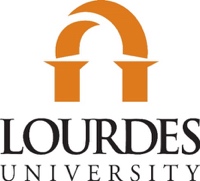 June 6, 2023 Dear Davis College community members:At Lourdes University, we understand that Davis College students need to explore opportunities to complete a bachelor’s degree program. Lourdes stands ready to assist Davis College and its students with options to continue their education in a seamless manner.  As a private, HLC-accredited university, we will transfer credits at the highest level possible to provide an efficient path to graduation. Located just across the Michigan state line in Northwest Ohio, we also have housing available for transfer students.Our promise to assist Davis College students includes: Direct admission to Lourdes by a dedicated admissions counselor to any student in good standing based on an unofficial transcript; Evaluation of transfer credits and course registration by a dedicated transfer advising professional based upon the unofficial transcript;Official posting of transfer credit by the Registrar’s Office upon receipt of an official transcript, which can be ordered and sent quickly via electronic delivery; Support from academic department faculty and staff on program details; A student-friendly housing application process and a guarantee of available housing;Assistance from the Financial Aid Office to review cost and aid information and develop a financial aid package. Students who successfully pursue this opportunity with us will graduate with a Lourdes University bachelor’s degree. A list of our academic programs is available through the Lourdes University website. For information about the steps to transfer, visit https://www.lourdes.edu/admissions/transfer/.International applicants who have completed 24 semester hours of college-level coursework from a regionally accredited college/university in the United States with a cumulative G.P.A. of at least 2.75 are exempt from the TOEFL requirement: Official transcripts must be provided.International students who are planning to transfer to another school should contact their designated school official (DSO) regarding the transfer process, including selecting an appropriate transfer release date. Written confirmation of acceptance to Lourdes will be required to start the process of transferring your SEVIS record and receiving a new Form I-20.We welcome you to visit campus, in person or virtually. You’ll find an atmosphere that supports success, with a safe campus that provides individualized attention. Lourdes was recently ranked 6th in the Midwest by U.S. News & World Report for social mobility, and we’re proud of this measure of how we live out our mission. To start your transfer steps or to get more information, contact Jon Wray, transfer admissions counselor, at jwray@lourdes.edu or 419-885-5291.Sincerely,Terry M. KellerSenior Vice President for Academic Affairs and Provost